Wind compass Rose diagrams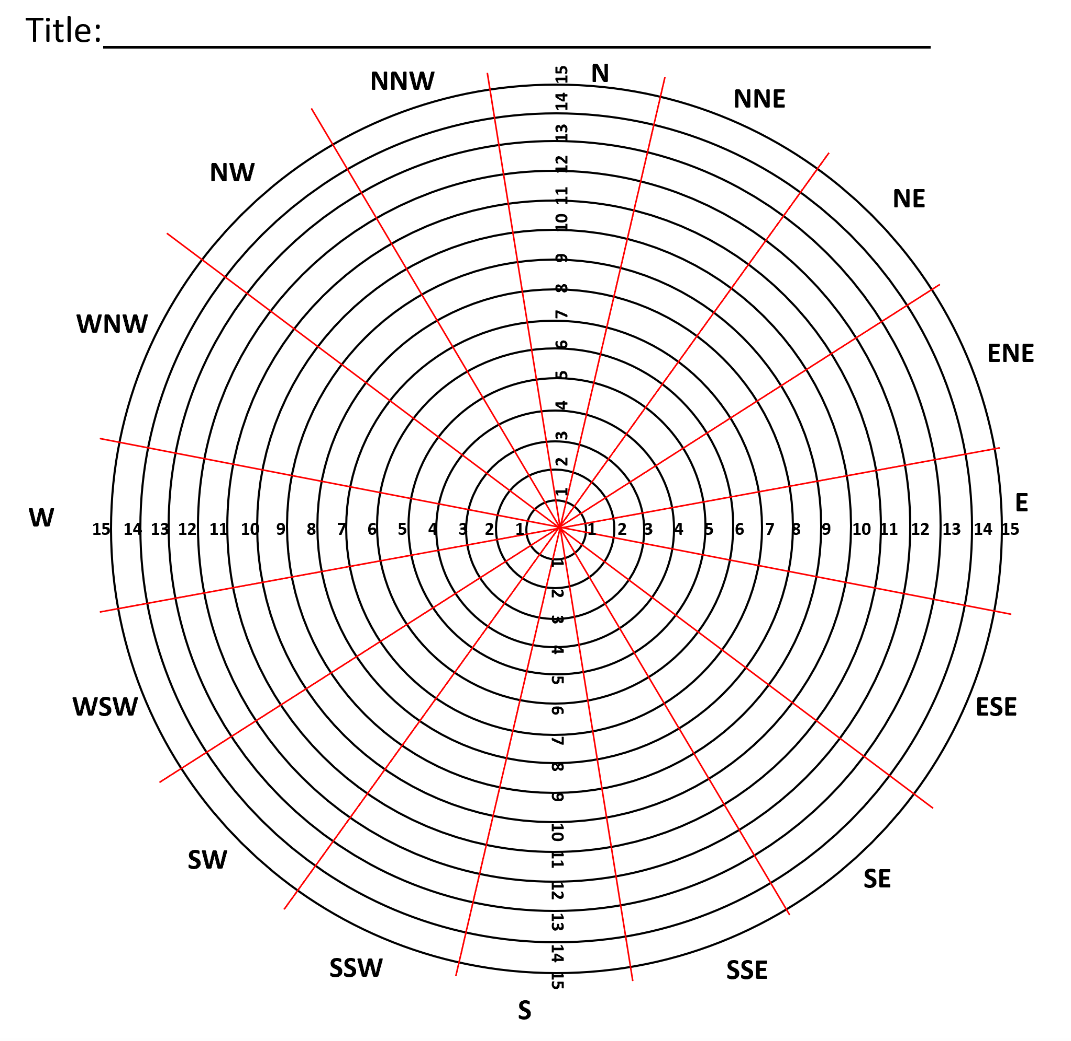 